ScienceStates of MatterSolids, liquids and gasesHeating and coolingThe water cycleElectricityElectrical appliancesSimple circuitsElectrical componentsConductors and insulatorsMusicBody and tuned percussion (Rainforest theme)Identify the structure of a piece of musicBe able to identify when there is more than one layer of musicPlay a sequence in the correct order in time with a partner.Play two contrasted rhythmsPlay two different melodies.Play a piece of music with four layers.SpanishPlaces and ColoursPoints of the compassCountriesWhere do you live? (location and accommodation)ColoursHistoryAnglo Saxons and Vikings Invasion and settlement Structure of kingdoms and leadersConflict between paganism and Christianity Trade across Europe and North America language and cultureBrackenwood Junior School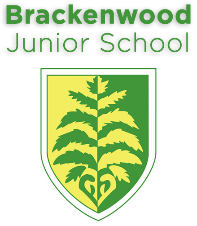 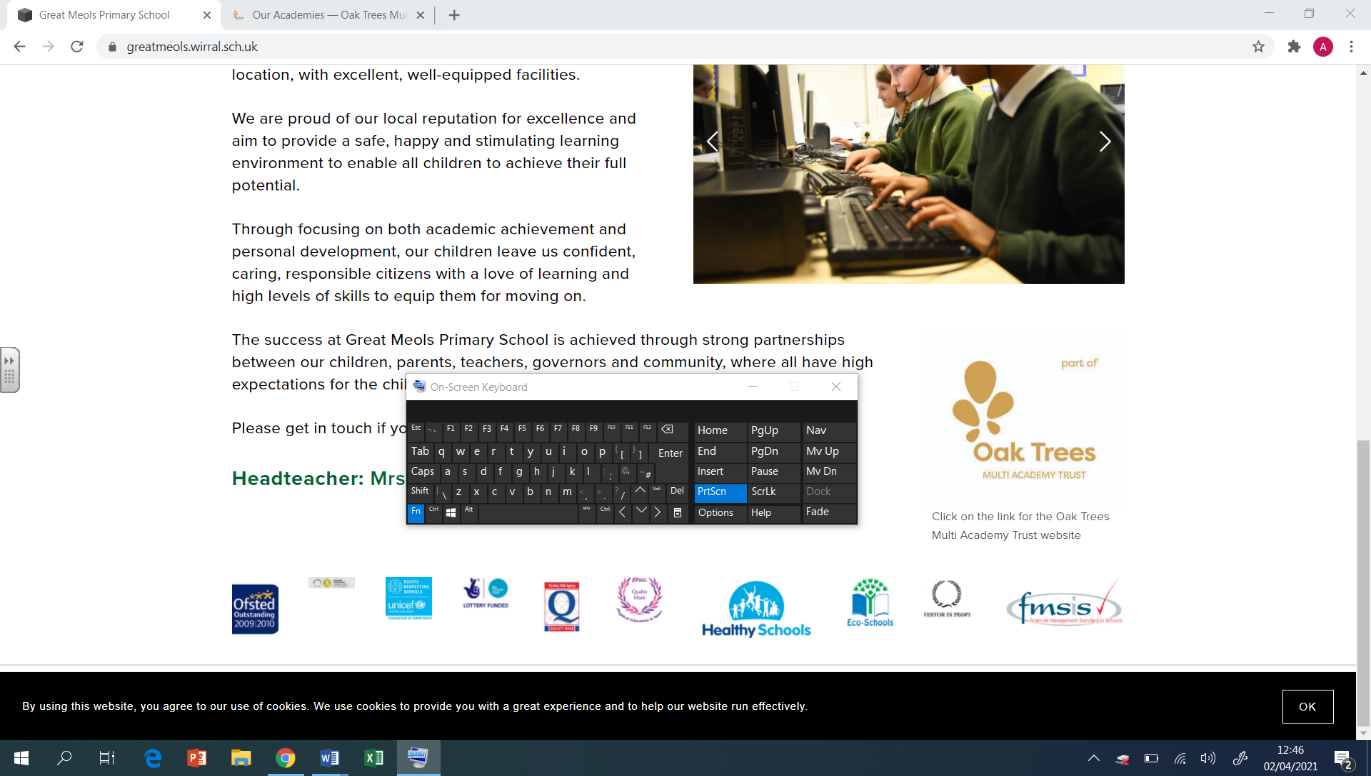 Y4Autumn OverviewPEDance (Jazz)Indoor Athletics - throwingHockeyNetballGeographyTo locate European countries and capital cities within the continent and examine its seas.To explore the locations of countries within Europe (and in relation to the seas)To make connections and draw conclusions about a European countryDTDesign and make lanterns:Examine existing products to inform our designCreate a simple electrical circuitCreate a design for our lanternCreate a prototype of our designPractise the skill of joining materialsBuild a functional lantern and evaluate our lanternREThe BibleStructure and importance of the Bible The Old and New Testament The impact of Bible storiesRetell Bible stories AngelsIdentify what an angel isHow angels have changed over timeGuardian AngelsAngels in storiesThe role of Angel GabrielComputingApply knowledge and understanding of networks, to appreciate the internet as a network of networks which need to be kept secure.Identify the input device and output devices required to work with sound digitally.Acting responsibly online. ArtSculpture (clay) and PaintingMake informed choices about the 3D techniques chosen. Show an understanding of shape, space and form.Plan, design, make and adapt models.Talk about their work understanding that it has been sculpted, modelled or constructed.PSHEFamily and RelationshipsLearning that families are varied and differences must be respected; understanding: physical and emotional boundaries in friendships; the roles of bully, victim and bystander; how behaviour affects others; appropriate manners and bereavement. 